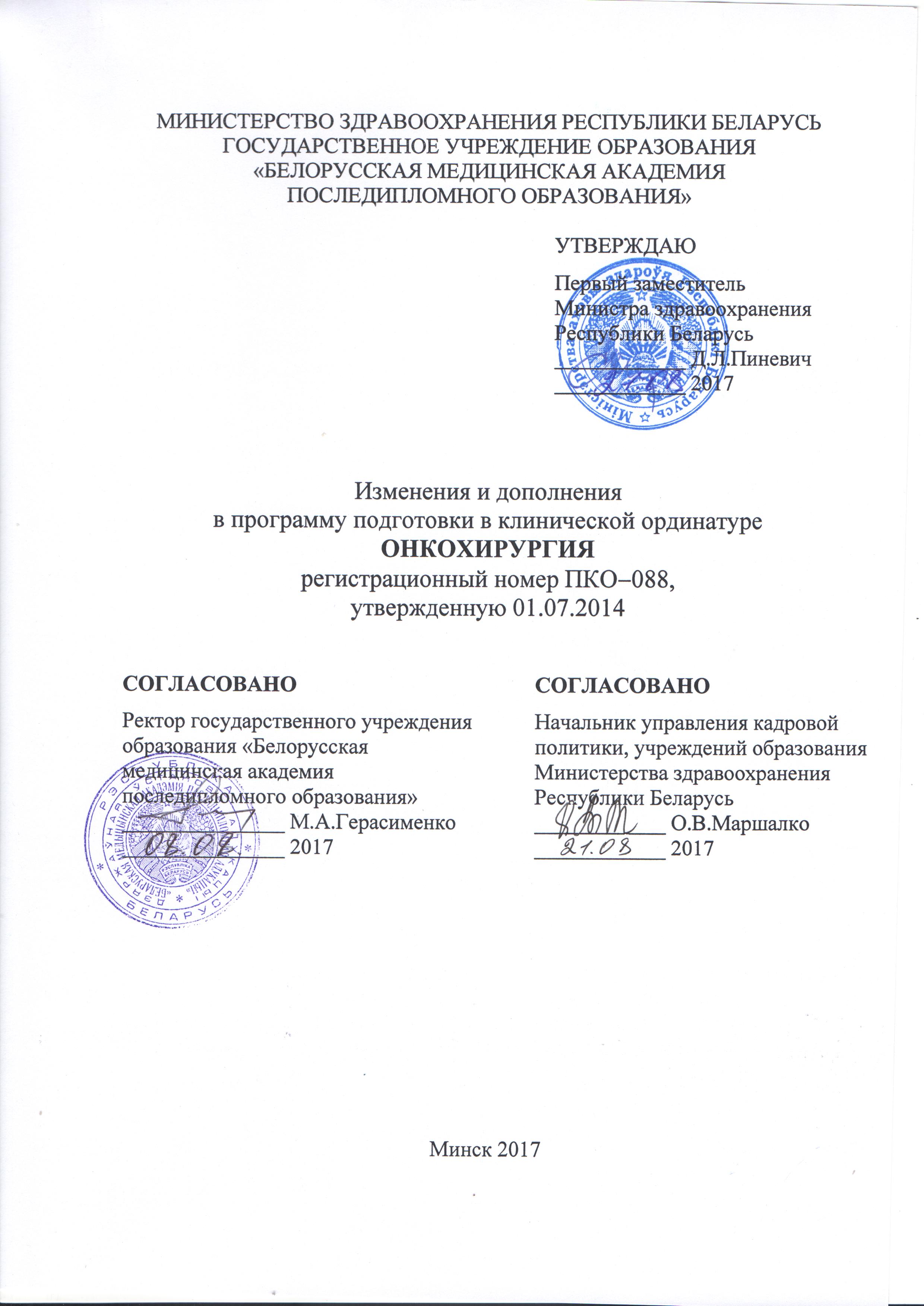 АВТОРЫ: доцент кафедры онкологии государственного учреждения образования «Белорусская медицинская академия последипломного образования», кандидат медицинских наук, доцент С.Е.ШелковичРЕКОМЕНДОВАНЫ К УТВЕРЖДЕНИЮ:Кафедрой онкологии государственного учреждения образования «Белорусская медицинская академия последипломного образования» (протокол № 5 от 22.03.2017);Научно-методическим советом государственного учреждения образования «Белорусская медицинская академия последипломного образования» 
(протокол № 5 от 05.05.2017)Внести в программу подготовки в клинической ординатуре по специальности «Онкохирургия», регистрационный номер ПКО088, утвержденную Первым заместителем Министра здравоохранения Республики Беларусь  01.07.2014 следующие изменения и дополнения:1. В содержании программы:пункт 1.1. изложить в следующей редакции «1.1. Основы управления здравоохранением в Республике Беларусь  Здравоохранение как компонент социально-экономического развития страны. Источники финансирования здравоохранения. Организация здравоохранения в зарубежных странах. Всемирная организация здравоохранения (ВОЗ), основные направления деятельности. Участие Республики Беларусь в деятельности ВОЗ.Здравоохранение Республики Беларусь, его структура. Полномочия Президента Республики Беларусь, Совета Министров Республики Беларусь, других государственных органов и государственных организаций в области здравоохранения.Основные принципы государственной политики Республики Беларусь в области здравоохранения. Вопросы здравоохранения в важнейших общественно-политических, законодательных и нормативных правовых актах: Конституция Республики Беларусь, законы Республики Беларусь, постановления Совета Министров Республики Беларусь и др.Виды медицинской деятельности. Организация оказания медицинской помощи. Виды, формы и условия оказания медицинской помощи. Государственные социальные минимальные стандарты: определение, виды. Государственные минимальные социальные стандарты в области здравоохранения. Научные основы управления здравоохранением. Методы управления. Функции управления. Социально-психологические аспекты управления. Программно-целевое управление. Государственные программы в сфере здравоохранения. Государственная программа «Здоровье народа и демографическая безопасность Республики Беларусь» на 2016–2020 годы.Региональная программа государственных гарантий по обеспечению граждан Республики Беларусь доступным медицинским обслуживанием (РПГГ). Структура РПГГ. Среднереспубликанские нормативы объемов медицинской помощи (амбулаторно-поликлиническая помощь, медицинская помощь в стационарных условиях, скорая медицинская помощь).Управление кадрами в здравоохранении. Кадровое обеспечение здравоохранения. Конфликты и их разрешение.Основы маркетинга в здравоохранении, его виды и социально-психологические аспекты. Маркетинг медицинских технологий. Рынок медицинских услуг. Планирование медицинской помощи в амбулаторных условиях. Функция врачебной должности. Планирование медицинской помощи в стационарных условиях.Финансирование здравоохранения, источники финансирования. Оплата труда медицинских работников.Экономика здравоохранения. Виды эффективности в здравоохранении (медицинская, экономическая, социальная). Оценка эффективности в здравоохранении.Медицинская статистика. Применение медицинской статистики в деятельности организаций здравоохранения. Методика анализа деятельности организаций здравоохранения. Основные показатели деятельности больничных и амбулаторно-поликлинических организаций. Медицинская документация. Модель конечных результатов как критерий оценки деятельности организаций здравоохранения.Общественное здоровье и методы его изучения. Факторы, определяющие уровень общественного здоровья, их характеристика. Важнейшие медико-социальные проблемы. Демографическая политика государства. Демографическая безопасность. Цель и задачи, принципы обеспечения демографической безопасности. Понятие и критерии демографических угроз.Основные тенденции демографических процессов в Республике Беларусь и зарубежных странах. Факторы,  определяющие особенности и динамику современных демографических процессов. Современные подходы к изучению заболеваемости и инвалидности населения. Методы изучения заболеваемости, их сравнительная характеристика. Международная статистическая классификация болезней и проблем, связанных со здоровьем, 10-го пересмотра (МКБ-10). Инвалидность.Основные категории организации и экономики здравоохранения: доступность, качество и эффективность медицинской помощи. Основные мероприятия по улучшению доступности медицинского обслуживания населения. Методология управления качеством и эффективностью медицинской помощи. Содержание системы управления качеством медицинской помощи в организациях здравоохранения Республики Беларусь.Первичная медицинская помощь (ПМП): цели, задачи, функции. Врач общей практики, функции, организация работы, преемственность с другими врачами-специалистами.Организация диспансеризации населения. Профилактические осмотры: цели, задачи. Специализированная и высокотехнологичная медицинская помощь: цели, задачи, функции.Медико-социальная и паллиативная медицинская помощь.Основы медицинской экспертизы и медицинской реабилитации. Организация медицинской помощи в амбулаторных и стационарных условиях. Законодательство в области санитарно-эпидемиологического благополучия населения. Организация и проведение санитарно-противоэпидемических мероприятий. Задачи центра гигиены и эпидемиологии (ЦГиЭ).Гигиеническое воспитание населения как одно из направлений профилактики заболеваний, формирования здорового образа жизни. Профилактика неинфекционных заболеваний. Минская декларация по итогам Европейской министерской конференции ВОЗ.»;пункт 1.2. изложить в следующей редакции «1.2. Медицинская информатика и компьютерные технологии Информация и её обработка. Основные категории и понятия информатики. Информатика и информационные технологии. Виды медицинской информации. Характеристики медицинской информации. Состав аппаратного обеспечения персонального компьютера, характеристика основных периферийных устройств. Устройства  хранения информации. Сканирование информации. Настройка BIOS, установка драйверов.Операционная система. Классификация операционных систем. Графический пользовательский интерфейс. Основные программные приложения. Файловые системы. Файлы и каталоги. Права доступа к файлу. Другие функции файловых систем. Инсталляция программного обеспечения. Сервисные программные средства. Служебные программы.Принципы построения вычислительных сетей. Internet, intranet, VPN.  Программные и аппаратные компоненты вычислительной сети. Электронная оргтехника. Современные средства связи и их взаимодействие с компьютерной техникой. Принципы построения локальных вычислительных сетей.Использование прикладных программ общего назначения: текстовых редакторов, электронных таблиц, графических редакторов, средств создания презентаций, пакетов стандартных программ офисного назначения. Применение электронных таблиц в задачах обработки медицинской информации. Вычисления, анализ данных, поддержка принятия решений. Пакеты статистической обработки данных. Ввод данных, обработка, анализ результатов с помощью программ Microsoft Excel, Statistika, SPSS. Медицинские автоматизированные системы.Организационная структура Интернета. Основные протоколы сети Интернет. Система доменных имен DNS.  Защита информации. Криптография. Электронная цифровая подпись.Сервисы Веб 2.0. Отличительные особенности. «Облачные технологии»: понятие, история возникновения, достоинства и недостатки, перспективы внедрения и развития в здравоохранении.»;пункт 1.3. изложить в следующей редакции «1.3.  Клиническая фармакология Предмет и задачи клинической фармакологии. Клиническая фармакодинамика, оценка основных параметров. Принципы механизма действия лекарственных средств, их специфичность и избирательность. Общие принципы фармакотерапии, выбора лекарственных средств, дозы, режима дозирования.Клиническая фармакокинетика, основные показатели, методы оценки. Основные фармакокинетические процессы: адсорбция, связь с белком, биотрансформация, распределение, выведение.Основные принципы доказательной медицины.Фармакогенетика и взаимодействие лекарственных средств.Нежелательные реакции на лекарственные средства: пути предупреждения и коррекции.Возрастные и физиологические особенности применения лекарственных средств.Клиническая фармакология лекарственных средств отдельных фармакологических групп. Клиническая фармакология лекарственных средств, используемых для фармакотерапии неотложных состояний в кардиологии и пульмонологии.»;подпункт 2.2.1. изложить в следующей редакции«2.2.1.  Хирургическое, комбинированное и комплексное лечение опухолей губы Предопухолевые заболевания красной каймы нижней губы. Клинические формы предрака красной каймы нижней губы. Клинические проявления малигнизации предопухолевых изменений. Основные методы лечения предопухолевых заболеваний красной каймы нижней губы. Заболеваемость и смертность от злокачественных новообразований губы. Влияние  профессиональных, бытовых и климатических факторов на уровень заболеваемости, роль курения.   Клинические проявления ранних форм рака губы. Клиническая картина экзофитных, язвенных, инфильтративных форм рака губы. Клиническая классификация по стадиям и по системе TNM злокачественных новообразований губы. Методика инвазивной биопсии. Дифференциальная диагностика рака губы и предопухолевых заболеваний. Дифференциальная диагностика рака нижней губы и воспалительных заболеваний (туберкулез, сифилис, микотические поражения, герпес и др.). Дифференциальные признаки рецидивов рака губы, остаточных опухолей и лучевых поражений.  Общие принципы лечения рака нижней губы. Хирургические методы в лечении рака нижней губы: показания и противопоказания. Виды пластических операций. Показания и противопоказания к хирургическому вмешательству на зонах регионарного метастазирования. Виды оперативных вмешательств. Показания к расширенным операциям и особенности их выполнения. Роль лучевых методов в лечении рака нижней губы. Показания и противопоказания к лучевой терапии первичной опухоли губы. Показания к лекарственной терапии рака нижней губы. Методика лекарственной терапии (регионарной и системной). Побочные реакции и осложнения при лекарственной терапии. Отдаленные результаты и прогноз.»; подпункт 2.2.2. изложить в следующей редакции «2.2.2. Хирургическое, комбинированное и комплексное лечение злокачественных опухолей языка, слизистой оболочки щеки, полости рта, твердого и мягкого небаКлинические формы предрака (облигатные и факультативные) слизистой оболочки полости рта. Эпидемиология предопухолевых заболеваний, роль алкоголя. Клинические признаки малигнизации предопухолевых заболеваний. Морфологическая диагностика. Дифференциальная диагностика предопухолевых заболеваний слизистой оболочки полости рта с воспалительными процессами. Методы лечения предопухолевых заболеваний слизистой оболочки полости рта. Диспансеризация пациентов с предопухолевыми заболеваниями слизистой оболочки полости рта. Морфологические виды рака слизистых оболочек полости рта. Анатомические формы роста. Особенности метастазирования (регионарное, отдаленное) при разных гистотипах  злокачественных новообразований слизистых оболочек полости рта.  Клиническая картина и диагностика ранних форм рака слизистых оболочек полости рта и терминальных форм в зависимости от локализации опухоли. Клиническая картина рецидивов, регионарных метастазов.  Классификация рака языка, дна полости рта, щеки, неба, альвеолярных отростков челюсти по стадиям и по системе TNM. Общие принципы лечения рака слизистой оболочки полости рта. Санация полости рта в подготовке пациентов к лечению. Принципы лечения первичной опухоли в зависимости от стадии, локализации и вида опухоли. Преимущества комбинированного метода лечения рака слизистой оболочки полости рта. Отдаленные результаты лечения с учетом стадии, формы роста, локализации, методов лечения.»; подпункт 2.2.5. изложить в следующей редакции «2.2.5. Хирургическое, комбинированное и комплексное лечение злокачественных опухолей челюстей  Одонтогенные новообразования челюсти: клиническая картина, рентгенологическая семиотика. Неодонтогенные новообразования и опухолеподобные образования челюсти. Остеома челюсти. Остеобластома челюсти. Фиброзная дисплазия челюсти. Хондрома челюсти. Остеоидостеома челюсти. Рак челюсти. Источник развития первичного рака челюсти. Рентгенологическая картина рака челюсти. Метастазы в челюсть. Дифференциальная диагностика новообразований челюсти: доброкачественных новообразований и остеомиелита, одонтогенных и неодонтогенных новообразований, злокачественных новообразований (рак, остеогенная саркома, метастазы в нижнюю челюсть). Лечение новообразований челюсти. Принципы хирургического лечения одонтогенных новообразований челюсти. Показания к резекции и резекции с экзартикуляцией и экскохлеацией. Хирургическое, лучевое, комбинированное лечение злокачественных новообразований челюсти: показания, методики. Показания к пластическим операциям.»;подпункт 2.2.9. изложить в следующей редакции«2.2.9. Хирургическое, комбинированное и комплексное лечение опухолей щитовидной железы  Узловой зоб и аденома как возможные предраковые 
состояния щитовидной железы. Значение и характер дисгормональных нарушений в развитии предраковых состояний и рака щитовидной железы. Клиническая картина узлового зоба, аденом и хронических 
тиреоидитов (де-Кервена, Риделля, Хашимото). Радиоизотопные и цитологические исследования в диагностике узлового зоба, аденом. Принципы лечения предраковых состояний (узлового зоба, аденом, хронических тиреоидитов).Заболеваемость злокачественными новообразованиями щитовидной железы у детей, мужчин и женщин в разных возрастных группах. Биологические особенности злокачественных новообразований щитовидной железы. Клинико-морфологическая классификация злокачественных новообразований щитовидной железы. Закономерности метастазирования рака щитовидной железы. Классификация рака щитовидной железы по стадиям и системе TNM.Клиническая картина высокодифференцированных форм рака щитовидной железы, малодифференцированных видов рака щитовидной железы, медуллярного рака щитовидной железы, рецидивов, частота среди других видов рака, особенности течения. Клинические особенности проявления метастазов рака щитовидной железы: регионарные, отдаленные, в зависимости от морфологического вида опухоли. Общие принципы лечения злокачественных новообразований щитовидной железы. Отдаленные результаты лечения и прогноз при раке щитовидной железы в зависимости от гистологической формы рака и стадии опухолевого процесса.Хирургический метод в лечении рака щитовидной железы. 
Роль лучевых методов в лечении рака щитовидной железы. Методика применения йода-131 при лечении рака щитовидной железы. Сочетание дистанционной гамматерапии и радиоактивного йода-131 при лечении распространенных форм рака щитовидной железы. Побочные реакции и осложнения при лучевом лечении. Роль лекарственного метода в 
лечении рака щитовидной железы. Возможности регионарной и 
системной химиотерапии. Возможности гормонального лечения. Таргетная терапия.»;подпункт 2.2.13. изложить в следующей редакции «2.2.13. Хирургическое, комбинированное и комплексное лечение опухолей глаза  Меланома сосудистой оболочки и цилиарного тела глаза: этиология, классификация, диагностика, клиническая картина, лечение, прогноз. Предопухолевые заболевания кожи век. Злокачественные новообразования век и принципы их лечения. Особенности проведения операций на веках и конъюктиве глаза. Принципы лучевой терапии злокачественны новообразований век. Рак конъюктивы: клиническая картина, диагностика, лечение, прогноз. Саркомы орбиты глаза, принципы лечения. Лимфопролиферативные заболевания конъюнктивы и тканей орбиты глаза, принципы лечения.»;подпункт 2.3.1. изложить в следующей редакции«2.3.1. Хирургическое, комбинированное и комплексное лечение опухолей средостенияКлассификация  новообразований средостения. Доброкачественные новообразования средостения. Кисты средостения. Компрессионно-медиастинальный синдром при новообразованиях средостения, виды синдрома. Клиническая картина, методы диагностики новообразований средостения, дифференциальная диагностика. Лечения новообразований средостения, показания к комбинированному лечению. Лечение кист средостения. Неврогенные опухоли средостения: классификация,
клиническая картина, диагностика, лечение. Опухоли вилочковой железы: классификация, клиническая картина, диагностика, лечение. Герминоклеточные опухоли средостения: классификация, клиническая картина, диагностика, лечение.Показания к хирургическому, комбинированному и комплексному лечению злокачественных новообразований средостения.  Тактика лечения пациентов с кистами и неврогенными новообразованиями средостения. Лечение пациентов с новообразованиями вилочковой железы. Ведение пациентов после удаления новообразований вилочковой железы. Тактика ведения пациентов после радикальных  операций. Показания к лучевой терапии при новообразованиях средостения.»;подпункт 2.3.5. изложить в следующей редакции «2.3.5. Хирургическое, комбинированное и комплексное лечение опухолей молочной железыКлиническая картина, диагностика, дифференциальная диагностика, лечение дисгормональных гиперплазий молочной железы узловатого и диффузного типа. Клиническая картина, диагностика, дифференциальная диагностика, лечение фиброаденом, аденом, листовидных (филлоидных) фиброаденом молочной железы. Стеатогранулемы. Интрадуктальные папилломы и цистоаденопапилломы. Диагностика рака молочной 
железы и частота рака in situ. Особенности клинической картины 
рака in situ  молочной железы.  	Особая форма рака молочной железы – рак Педжета, дифференциальная диагностика, клинические варианты. Клиническое и инструментальное обследование пациентов с раком Педжета  молочной железы, варианты лечения. Гистологическая классификация злокачественных новообразований молочной железы, TNM-классификация. Основные факторы риска возникновения рака молочной железы. Биологическая гетерогенность рака молочной железы. Молекулярный патогенез рака молочной железы, значение повышенной экспрессии онкогена HER –2/ney.  Предсказательные и прогностические факторы развития рака молочной железы. Значение и взаимосвязь размеров первичной опухоли и метастатического поражения регионарных лимфатических узлов. Узловые формы рака молочной железы. Диффузные формы рака молочной железы. Локализованный и местно-распространенный рак молочной железы. Биллатеральный рак молочной железы. Мультицентричный и мультифокальный рак молочной железы, отечно-инфильтративная форма рака молочной железы.Современные тенденции ранней диагностики рака молочной железы. Прямые и непрямые результаты популяционного скрининга. Роль УЗИ и маммографического исследования в ранней диагностике рака молочных желез. Маммографические признаки рака молочной железы. Показания для пункции и биопсии на основании УЗИ и маммографии. Маммографический скрининг: мировой опыт и опыт в Республике Беларусь.Понятие о наследственном раке молочной железы. Роль генов BRCA 1 и BRCA 2  в развитии наследственных форм развития рака молочной железы. «Раковые» семьи. Методы профилактики рака молочной железы, тактика динамического наблюдения. Обязательные регулярные осмотры беременных. Особенности диагностики рака молочной железы на фоне беременности. Основные принципы лечения рака молочной железы у беременных: выбор метода лечения, комплексный подход к планированию лечения. Основные положения лекарственного лечения рака молочной железы у беременных. Значение терапевтического аборта в современном лечении рака молочной железы у беременных.Рак молочной железы у мужчин, частота встречаемости. Значение гормонального дисбаланса в развитии  рака молочной железы у мужчин. Семейная предрасположенность. Генетические исследования. Гинекомастия как фактор риска. Особенности клинического проявления и лечения рака молочной железы у мужчин.Молекулярно-генетический профиль рака молочной железы. Молекулярно-генетические и цитогенетические методы в диагностике и мониторинге лечения рака молочной железы. Особенности изучения генных нарушений, их диагностическая и прогностическая значимость. Хирургическое лечение рака молочной железы. Особенности радикальных операций на молочной железе. Эволюция радикального лечения рака молочной железы от радикальной мастэктомии до радикальной резекции. Основные типовые операции. Туморэктомия, лампэктомия. Понятие о «сторожевом» лимфоузле. Значение сигнальных лимфоузлов в радикальном хирургическом лечении рака молочной железы. Современные возможности реконструкции молочной железы. Неоадъювантная и адъювантная (послеоперационная) химиотерапия: показания, основные схемы, продолжительность лечения, противопоказания. Адъювантная гормонотерапия: основные лекарственные средства.»;подпункт 2.4.6. изложить в следующей редакции «2.4.6. Хирургическое, комбинированное и комплексное лечение опухолей прямой кишкиЭпидемиология рака прямой кишки, этиология, патогенез, смертность. Предопухолевые заболевания прямой кишки (облигатный и факультативный предрак). Профилактика злокачественных новообразований прямой кишки. Макроскопические формы злокачественных новообразований прямой кишки, международная классификация TNM. Метастазирование: клиническая картина, основные симптомы, диагностика, дифференциальная диагностика. Основные типы радикальных хирургических вмешательств, выполняемых при раке прямой кишки, показания к выполнению операции. Виды операций при раке прямой кишки. Паллиативные и симптоматические операции при раке прямой кишки. Отдаленные результаты хирургического и комбинированного лечения рака прямой кишки. Медицинская реабилитация пациентов с раком прямой кишки после радикальных операций.  Показания и противопоказания к назначению адъювантной химиотерапии при раке прямой  кишки.  Место лекарственной терапии при лечении диссеминированного рака прямой кишки. Таргетная терапия.»;подпункт 2.5.4. изложить в следующей редакции«2.5.4. Хирургическое, комбинированное и комплексное лечение опухолей предстательной железыЭпидемиология, этиология, патогенез рака предстательной железы, биологические особенности и международная классификация TNM. Факторы риска рака предстательной железы. Пути лимфооттока и закономерности метастазирования. Клиническая картина и диагностика рака предстательной железы, клинические проявления метастазов. Дифференциальная диагностика рака предстательной железы с хроническим простатитом, туберкулезом, аденомой предстательной железы. Значение опухолевых маркеров (ПСА) в ранней диагностике рака предстательной железы. Разработка и результаты пилотного проекта скрининга рака предстательной железы в Республике Беларусь, перспективы внедрения. Критерии эффективности скрининга рака предстательной железы, контрольное наблюдение за пациентами. Трансректальное ультразвуковое исследование предстательной железы. Показания и противопоказания к биопсии предстательной железы. Ультразвуковые признаки доброкачественных и злокачественных новообразований предстательной железы. Лечение рака предстательной железы: роль хирургического метода, гормонотерапии, показания к химиотерапии и лучевой терапии. Методика проведения гормонального лечения, лекарственные средства, их дозировка, длительность курса. Лечение эстрогенами, антиандрогенами, аналогами рилизинг-гормона гипофиза. Химиотерапия: лекарственные средства, доза, методы введения. Облучение гипофиза и костных метастазов. Результаты лечения рака предстательной железы и прогноз.»; подпункт 2.5.7. изложить в следующей редакции«2.5.7. Хирургическое, комбинированное и комплексное лечение опухолей шейки маткиЭпидемиология рака шейки матки в мире и Республике Беларусь. Понятие о скрининге рака шейки матки. Роль вирусов папилломы человека в развитии рака шейки матки. Вакцинация против рака шейки матки. Гистологическая и цитологическая классификация рака шейки матки. Соответствие результатов мазков по Папаниколау классификации ВОЗ, классификации CIN, системе Бетесда. Программа скрининга рака шейки матки в Республике Беларусь. Техника взятия мазков по Папаниколау и Паппенгейму.  Диагностика предопухолевых заболеваний шейки матки: осмотр в зеркалах, кольпоскопические, цитологические, гистологические методы исследования. Методы лечения предопухолевых заболеваний шейки матки: хирургический (ножевая конизация, ампутация шейки матки), фотодинамическая терапия, радиоволновая конизация. Инвазивный рак шейки матки: биологические особенности (анатомические формы роста, локализация, морфологическая структура, степень инвазии), лимфогенное метастазирование, классификация (FIGO и TNM, гистологическая). Клиническая картина (симптомы и объективные данные). Диагностика инвазивного рака: ректовагинальное исследование, цитологические и гистологическое методы исследования, методы диагностики,  уточняющие распространенность  процесса. Хирургическое, сочетанное лучевое, комбинированное, комплексное  лечение рака шейки матки. Особенности лечения рака шейки матки в сочетании с беременностью, миомой матки, опухолями яичников, воспалительными процессами придатков матки. Особенности лечения рака культи шейки матки.»; подпункт 2.5.8. изложить в следующей редакции«2.5.8. Хирургическое, комбинированное и комплексное лечение опухолей тела матки Клиническая картина, диагностика, лечение доброкачественных новообразований тела матки. Методы диагностики  предопухолевых заболеваний эндометрия.  Гормональный и хирургический методы лечения предопухолевых заболеваний эндометрия.Рак тела матки. Клиническая, морфологическая классификация ВОЗ, классификация FIGO, международная классификация TNM. Клиническая картина рака эндометрия. Методы диагностики первичного рака тела матки: цитологический, рентгенологический (гистерография), эндоскопический (гистероскопия), гистологический. Методы, уточняющие распространенность рака тела матки. Дифференциальная диагностика рака тела матки с миомой, эндометриозом, воспалительными процессами матки, раком цервикального канала, саркомой матки.Общие принципы лечения рака тела матки: хирургическое, лучевое, комбинированное, гормональное, комплексное. Оперативное вмешательство при раке тела матки. Послеоперационное ведение пациентов, осложнения и летальность. Гормональное лечение первичного рака эндометрия, прогноз и результаты лечения. Саркома матки: биологические особенности (анатомические формы роста, локализация, морфологическая структура), гематогенное, метастазирование, классификация (клиническая FIGO и TNM), клиническая картина (симптомы и объективные данные). Хирургическое, комбинированное и комплексное лечение саркомы матки».»;подпункт 2.5.9. изложить в следующей редакции «2.5.9. Хирургическое, комбинированное и комплексное лечение опухолей наружных половых органов и влагалища Биологические особенности новообразований наружных половых органов и влагалища: анатомическая форма роста, локализация, морфологическая структура, степень инвазии, метастазирование.  Клиническая, гистологическая, по системе TNM классификация новообразований наружных половых органов и влагалища. Клиническая картина инвазивного рака наружных половых органов и влагалища. Диагностика преинвазивного рака: вульвоскопическое, цитологическое,  гистологическое исследование. Цитологические и гистологические методы диагностики инвазивного рака наружных половых органов и влагалища, методы, уточняющие распространенность рака. Дифференциальная диагностика рака наружных половых органов и влагалища с доброкачественными опухолями (фибромами, липомами, нейриномами), туберкулезными и сифилическими язвами, папилломами и остроконечными кондиломами, вторичным – метастатическим раком из других органов.Хирургическое лечение рака наружных половых органов и влагалища. Лучевое лечение первичного рака наружных половых органов и влагалища, рецидивов и метастазов. Комбинированное лечение рака наружных половых органов и влагалища.  Химиотерапия рака наружных половых органов. Результаты лечения в зависимости от метода лечения, стадии заболевания и локализации опухоли.»;подпункт 2.5.10. изложить в следующей редакции«2.5.10. Хирургическое, комбинированное и комплексное лечение трофобластических опухолей Клиническая и гистологическая классификация трофобластических опухолей, гематогенное метастазирование. Клиническая картина пузырного заноса, деструирующего пузырного заноса, хорионэпителиом. Методы диагностики трофобластических опухолей. Дифференциальная диагностика трофобластических опухолей (метастазирующего пузырного заноса, хорионэпителиомы) с раком тела матки, саркомой матки, 
доброкачественными процессами. Наблюдение за пациентами в течение первого года после удаления пузырного заноса. Принципы лечения злокачественных форм: лекарственное, хирургическое. Лекарственное лечение хорионкарциномы матки, схемы химиотерапиии. Оценка результатов моно- и полихимиотерапии. Определение резистентности к химиотерапии. Показания к хирургическому лечению и объемы операций  при хорионэпителиоме и других трофобластических опухолях.Факторы прогноза: величина первичной опухоли и степень ее распространения, локализация первичной опухоли и метастазов, длительность симптомов до начала лечения, исход предшествующей беременности (роды, аборты), исходный уровень хорионического гонадотропина.»;подпункт 2.5.11. изложить в следующей редакции «2.5.11. Хирургическое, комбинированное и комплексное лечение опухолей придатков маткиПограничные новообразования яичников. Хирургическое лечение. Прогноз и результаты лечения  пограничных новообразований яичников.Злокачественные эпителиальные новообразования яичников, классификация FIGO, гистологическая ВОЗ, международная по системе TNM. Клиническая картина, диагностика, лечение серозных, муцинозных, смешанных  новообразований яичников, биологические особенности (метастазирование по серозным полостям). Методы диагностики злокачественных эпителиальных новообразований яичников, дифференциальная диагностика с миомами матки, воспалительными процессами, экстрагенитальными опухолями (опухолями кишечника, брыжейки, опухолями большого сальника, забрюшинными  опухолями, опухолями мочевых путей). Хирургический метод лечения злокачественных эпителиальных новообразований яичников. Понятие о хирургическом стадировании и его роль в выборе объема хирургического пособия. Лечение рецидивов и метастазов; лечение  метастатических опухолей яичников. Операционные и послеоперационные осложнения, летальность. Лекарственное лечение злокачественных эпителиальных новообразований яичников: пред- и послеоперационная полихимиотерапия, химиотерапия рецидивов и метастазов. Реакции и осложнения химиотерапии.Неэпителиальные злокачественные новообразования яичников, классификация клиническая FIGO, гистологическая ВОЗ, международная по системе TNM, биологические особенности (многообразие гистогенеза и морфологических форм). Диагностика гормонально-активных злокачественных новообразований яичников (феминизирующих, маскулинизирующих). Диагностика злокачественных опухолей яичников в детском возрасте (дисгерминомы, тератобластомы, гранулезоклеточные опухоли). Хирургическое лечение злокачественных новообразований яичников: органосохранные операции. Лечение  метастатических опухолей яичников. Прогноз и результаты лечения злокачественных новообразований яичников.». 	2. В информационной части список рекомендуемой литературы изложить в следующей редакции: «Список рекомендуемой литературыОсновная: 25 лет против рака. Успехи и проблемы противораковой борьбы в Беларуси за 1990-2014 годы /А.Е.Океанов [и др.]; под ред. О.Г.Суконко. – РНПЦ ОМР им.Н.Н.Александрова. – Минск: ГУ РНМБ, 2016. – 415 с.: ил.Алгоритмы диагностики и лечения больных злокачественными новообразованиями / Ю.И.Аверкин и [др.]; под ред. О.Г.Суконко, С.А.Красного // – Минск, 2012. – 506 с.Вальчук, Э. А. Государственные минимальные социальные стандарты в области здравоохранения : учеб.-метод. пособие / Э. А. Вальчук, А. П. Романова. – Минск : БелМАПО, 2013. – 39 с.Европейская министерская конференция Всемирной организации здравоохранения. Охват всех этапов жизни в контексте положений политики «Здоровье-2020». Минская декларация // Семейный д-р. – 2015. – № 4. – С. 5–7.Здоровье-2020 : основы Европейской политики в поддержку действий всего государства и общества в интересах здоровья и благополучия. – Копенгаген : ВОЗ, 2013. – 232 с.      Здравоохранение Республики Беларусь : прошлое, настоящее и будущее / В. И. Жарко [и др.]. – Минск : Минсктиппроект, 2012. – 320 с.Клиническая фармакология : нац. рук. / под ред. Ю. Б. Белоусова, [и др.]. – М. : ГЭОТАР-Медиа, 2014. – 976 с.Клиническая фармакология : учебник / под ред. В. Г. Кукеса. – 4-е изд., доп. и перераб. – М. : ГЭОТАР-Медиа, 2012. – 832 с.Клиническая фармакология и фармакотерапия / под ред. В. Г. Кукеса, А. К. Стародубцева. –3-е изд., доп. и перераб. – М. : ГЭОТАР-Медиа, 2013. – 832 с.Королюк, И. П. Медицинская информатика / И. П.  Королюк. – Самара : СамГМУ, 2012. –  244 с.: ил.Левин, А. Ш. Самоучитель работы на компьютере / А. Ш. Левин. – Изд. 11-е. – СПб.: Питер, 2013. – 704 с.: ил.Машковский, М. Д. Лекарственные средства : в 2 т. / М. Д. Машковский.–16-е изд. – М., 2010.Общественное здоровье и здравоохранение : учеб. пособие / Н. Н. Пилипцевич [и др.] ; под ред. Н. Н. Пилипцевича. – Минск : 
Новое знание, 2015. – 784 с.Опухоли и опухолеподобные новообразования средостения: учеб.-метод. пособие // Ю. Е. Демидчик, С. Е. Шелкович. – Минск : БелМАПО, 2016. – 21 с. Опухоли щитовидной  железы: учебн.-метод. пособие // Ю. Е. Демидчик, С. Е. Шелкович. – Минск: БелМАПО, 2016. – 23 с. Основы идеологии белорусского государства: учеб.-метод. пособие /                  М.А. Герасименко, Т.В. Калинина [и др.]. – Минск: БелМАПО, 2014.Паллиативное и симптоматическое лечение онкологических больных: учебн.-метод. пособие // Т.В. Костецкая – Минск: БелМАПО, 2010. – 29 с. Рак легкого: учебн.-метод. пособие // Ю. Е. Демидчик, С. Е. Шелкович – Минск: БелМАПО, 2016. – 42 с. Рациональная антимикробная терапия : рук. для практ. врачей / под ред. С. В. Яковлева. –2-е изд., перераб. и доп. – М. : Литтера, 2015. – 1040 с.Руководство по онкологии: в 2 т. / под общ. ред. О. Г. Суконко; РНПЦ онкологии и мед. радиологии им. Н. Н. Александрова. – Минск: Беларус. Энцыкл. iмя Броукi, 2015. – Т. 1. 680 с.Руководство по онкологии: в 2 т. в 2 кн. / под общ. ред. О.Г.Суконко; РНПЦ онкологии и мед. радиологии им. Н. Н. Александрова. – Минск: Беларус. Энцыкл. iмя Броукi, 2016. –Т.2.– Кн.2 – 440 с.: ил.Руководство по онкологии: в 2 т.; в 2 кн. / под общ. ред. О.Г.Суконко; РНПЦ онкологии и мед. радиологии им. Н. Н. Александрова. – Минск: Беларус. Энцыкл. iмя Броукi, 2016. – Т. 2. –Кн.1 – 632 с.: ил.Статистика онкологических заболеваний: белорусский канцер-регистр / А. Е. Океанов, П. И. Моисеев, Л. Ф. Левин; под ред. О. Г. Суконко. – Минск; РНПЦ ОМР, 2015. – 383 с.Дополнительная: Атлас TNM. – Минск., 2003. Вишневский, В. А., Кубышкин, В. А., Чэкао, А. В., Икрамов, Р. З. Операции на печени: рук. для хирургов / Вишневский В.А. [и др.]. – М., 2003. –  154 с.Коломиец, Л. А., Уразова, Л. Н. Генитальная папилломавирусная инфекция и рак шейки матки  / Л. А. Коломиец, Л. Н. Уразова. – Томск : НТЛ, 2002. – 100 с. Аткинсон, А. Дж. Принципы клинической фармакологии / под ред. А. Дж. Аткинсона [и др.]. : пер. с англ.; под общ. ред. Г. Т. Сухих. – М. : Практ. мед., 2013. – 556 с.  Справочник Видаль. Лекарственные препараты в Беларуси : справочник. – М. : ЮБМ Медика Рус, 2013. – 816 с.Харкевич, Д. А. Фармакология / Д. А. Харкевич. –.М. : ГЭОТАР-Медиа, 2010. – 10-е изд. – 750 с.Косенко, И. А. Практическая онкогинекология: учеб. пособие / 
И. А. Косенко. –  Минск: Новое знание, 2003. – 156 с. Лимфома Ходжкина: учебн.-метод. пособие / Н.И. Крутилина. – Минск: БелМАПО, 2008. – 31 с. Новик, А. А. Классификация злокачественных лимфом / А. А. Новик. – СПб. : Элби, 2000.Онкология: учеб. пособие / под ред. И. В. Залуцкого. – Минск, 2007.Переводчикова, Н. И.  Клиническая  х/терапия опухолевых заболеваний / Н. И. Переводчикова. – М. : Медицина, 2000.Рак пищевода.: учебн.-метод. пособие / Н.И. Крутилина. – Минск: БелМАПО, 2008. – 33 с. Русакевич, П. С., Литвинова, Т. М. Заболевания шейки матки у беременных: диагностика, лечение, мониторинг, профилактика / 
П.С. Русакевич, Т. М. Литвинова. – Минск: БелМАПО, 2002. – 140 с.Семиглазов, В. Ф. Карцинома in situ молочной железы – морфологические и клинические проблемы. Практическая онкология / 
В. Ф. Семиглазов. – СПб. : Ентр ТОММ, 2004. – С. 51 – 72.Трахтенберг, А. Х., Чисов, В. И.. Клиническая онкопульмонология / 
А. Х. Трахтенберг, В. И. Чисов. – М., 2000. – 599 с.Черноусов, А. Ф., Поликарпов, С. А. Расширенная лимфаденэктомия в хирургии рака желудка / А. Ф. Черноусов, С. А. Поликарпов. – М., 2000. – 159 с.Практическая онкология: избранные лекции  / Под ред. С.А.Тюляндина, А.Ю.Барышкинов, Е.В.Степанова. Роль биомаркеров в диагностике лекарственной резистентности // Материалы Европейской школы по онкологии, 1999. – С. 1-11.Рак вульвы / Бохман Я. В., Таджибаева Ю., Нейштадт Э. Л., Чкуасели Г. Т. Ташкент, 1996. Семиглазов, В. Ф., Вескин, А. Г., Моисеенко, В. М. Минимальный рак молочной железы / В. Ф. Семиглазов, А. Г. Вескин, В. М. Моисеенко. – СПб.: Гиппократ, 1992. – 240 с.Харченко В.П., Кузьмин И.В. Рак легкого: рук. для врачей / 
В. П. Харченко, И. В. Кузьмин. – М. : Медицина, 1994. – 480 с.  Хирш, М.,   Кезер, О.,  Икле, Ф.    Оперативная    гинекология / 
М. Хирш, О. Кезер, Ф. Икле. – М. : ГЭОТАР Медицина. – 1999.Черноусов, А. Ф., Домрачев, С. А. Экстирпация пищевода с одномоментной пластикой изоперистальтической желудочной трубкой: метод. рекоменд. / А. Ф. Черноусов, С. А. Домрачев. – М., – 1992. – 85 с.Нормативные правовые акты:Клинический протокол «Алгоритмы диагностики и лечения злокачественных новообразований» : постановление Министерства здравоохранения Респ. Беларусь от 11.02.2012 № 258.Клинические протоколы «Экстренная медицинская помощь пациентам с анафилаксией», «Диагностика и лечение системной токсичности при применении местных анестетиков»: постановление Министерства здравоохранения Респ. Беларусь от 18.07.2016 № 88.Клинический протокол диагностики и лечения абсцесса легкого и средостения : приказ Министерства здравоохранения Респ. Беларусь от 05.07.2012 № 768.Клинический протокол диагностики и лечения пиоторакса (эмпиемы плевры) : приказ Министерства здравоохранения Респ. Беларусь от 05.07.2012 № 768.Конституция Республики Беларусь 1994 года : с изм. и доп., принятыми на респ. референдумах 24 нояб. . и 17 окт. . – Минск : Амалфея, 2006. – 48 с.О борьбе с коррупцией : Закон Респ. Беларусь от 15.07.2015 № 305–З.О государственных минимальных социальных стандартах : Закон Респ. Беларусь от 11.11.1999 № 322–З : с изм. и доп.О дополнительных мерах по совершенствованию трудовых отношений, укреплению трудовой и исполнительской дисциплины : Декрет Президента Респ. Беларусь от 26.07.1999 № 29 : с изм. и доп.О здравоохранении : Закон Респ. Беларусь 18.06.1993 № 2435–XII : в ред. Закона Респ. Беларусь от 20.06.2008 № 363-З : с изм. и доп.О лекарственных средствах : Закон Респ. Беларусь от 20.07.2006 
№ 161-З : с изм. и доп. О мерах по снижению антибактериальной резистентности микроорганизмов : приказ Министерства здравоохранения Респ. Беларусь 
от 29.12.2015 № 1301.О мерах по укреплению общественной безопасности и дисциплины : Директива Президента Республики Беларусь от 11.04.2004  № 1 : в ред. Указа Президента Респ. Беларусь от 12.10.2015 № 420 .О некоторых вопросах государственных минимальных социальных стандартов в области здравоохранения : постановление Совета Министров Респ. Беларусь от 29.03.2016 № 259.О некоторых вопросах деятельности комиссии по противодействию коррупции в системе Министерства здравоохранения Республики Беларусь : приказ Министерства здравоохранения Респ. Беларусь от 05.01.2012 № 9 : 
с изм. и доп. О порядке информирования населения об оказании медицинской помощи в организациях здравоохранения и о порядке направления для получения медицинской помощи : постановление Министерства здравоохранения Респ. Беларусь от 02.11.2005 № 44 : с изм. и доп.О санитарно-эпидемиологическом благополучии населения : Закон Респ. Беларусь от 07.01.2012 № 340-З : с изм. и доп. Об усилении требований к руководящим кадрам и работникам организаций  : Декрет Президента Респ. Беларусь от 15.12.2014 № 5.Об установлении форм «Медицинская справка о рождении», «Врачебное свидетельство о смерти (мертворождении)» и утверждении инструкций о порядке их заполнения : постановление Министерства здравоохранения Респ. Беларусь от 16.12.2010 № 168 : с изм. и доп.Об утверждении Государственной программы «Здоровье народа и демографическая безопасность Республики Беларусь» на 2016–2020 годы : постановление Совета Министров Респ. Беларусь от 14.03.2016 № 200 : с изм. и доп. Об утверждении Инструкции о порядке выписки рецепта врача и о внесении изменений и дополнений в постановление Министерства здравоохранения Республики Беларусь от 27 декабря . № 120: постановление Министерства здравоохранения Респ. Беларусь от 31.10.2007 № 99 : в ред. постановления Министерства здравоохранения Респ. Беларусь от 31.10.2008 № 181 : с изм. и доп.  Об утверждении Инструкции о порядке констатации смерти и признании утратившим силу постановления Министерства здравоохранения Республики Беларусь от 2 июля 2002 г. № 47: постановление Министерства здравоохранения Респ. Беларусь от 20.12.2008 № 228 : с изм. и доп.Об утверждении инструкции о порядке организации оказания медицинской помощи пациентам с некоторыми хирургическими заболеваниями : постановление Министерства здравоохранения Респ. Беларусь от 08.05.2013  № 40.Об утверждении Инструкции о порядке представления информации о выявленных нежелательных реакциях на лекарственные средства и признании утратившими силу некоторых постановлений Министерства здравоохранения Республики Беларусь  : постановление Министерства здравоохранения Респ. Беларусь от 17.04.2015 № 48.Об утверждении клинического протокола оказания скорой (неотложной) медицинской помощи взрослому населению и признании утратившими силу отдельных структурных элементов приказа Министерства здравоохранения Республики Беларусь от 13 июня 2006 г. № 484 : приказ Министерства здравоохранения Респ. Беларусь от 30.09.2010 № 1030.Об утверждении Клинического руководства по мониторингу и оценке противотуберкулезных мероприятий в Республике Беларусь: приказ Министерства здравоохранения Респ. Беларусь от 08.11.2012 № 1323.Концепция реализации государственной политики формирования здорового образа жизни населения Республики Беларусь на период до 2020 
года : приказ Министерства здравоохранения Респ. Беларусь от 31.03.2011 
№ 335.Об утверждении надлежащей аптечной практики : постановление Министерства здравоохранения Республики Беларусь от 27.12.2006  № 120 : 
в ред. постановления Министерства здравоохранения Респ. Беларусь от 31.10.2008 № 181 : с изм. и доп.  Об утверждении примерного табеля оснащения изделиями медицинского назначения и медицинской техники амбулаторно-поликлинических и больничных организаций здравоохранения: приказ Министерства здравоохранения Респ. Беларусь от 14.11.2008 № 1044: с изм. и доп.Об утверждении примерных штатных нормативов медицинских и других работников областных, центральных, центральных городских, центральных районных, городских, районных и участковых больниц и признании утратившими силу некоторых постановлений Министерства здравоохранения Республики Беларусь : постановление Министерства здравоохранения Респ. Беларусь от 03.12.2012 №  186: с изм. и доп.Об утверждении Программы социально-экономического развития Республики Беларусь на 2016–2020 годы  : Указ Президента Респ. Беларусь от 15.12.2016 № 466.О мерах по совершенствованию условий оплаты труда работников бюджетных организаций и иных организаций, получающих субсидии, работники которых приравнены по оплате труда к работникам бюджетных организаций : постановление Министерства труда Респ. Беларусь от 21.01.2000 № 6 : с изм. и доп.».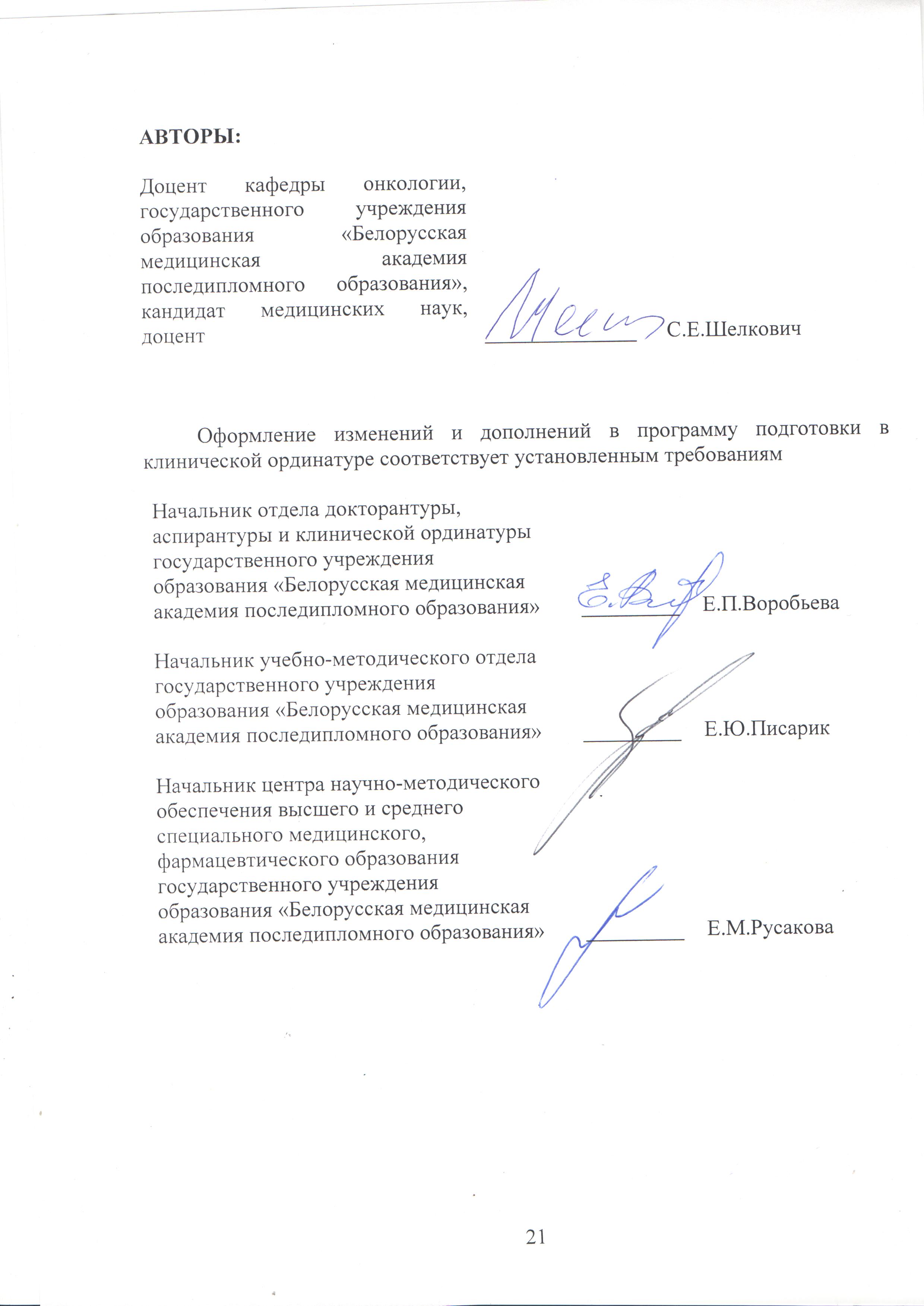 